Пояснительная записка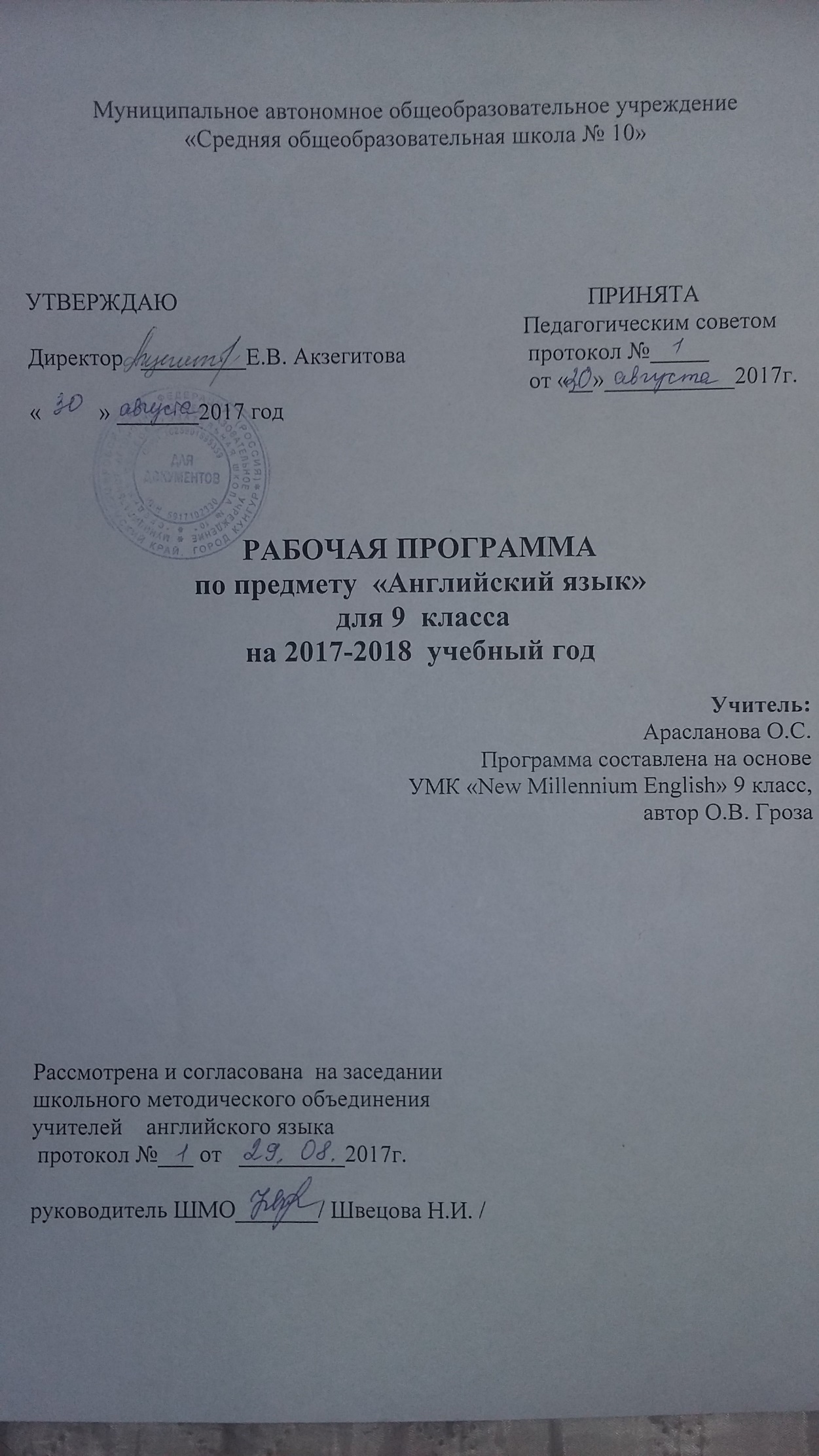 Рабочая программа учебного предмета «Английский язык» составлена в соответствии- с требованиями федерального компонента государственного стандарта среднего (полного) общего образования;- программой курса английского языка «Английский язык нового тысячелетия» Для 5-11 классов авторов О.Л. Грозы, М.Л.Мичуриной, Т.Н. Рыжковой, Е.Ю.Шалимовой, издательства «Титул», 2010 год;- нормативно-правовых документов:Федерального базисного учебного плана и примерных учебных планов для образовательных учреждений Российской Федерации, реализующих программы общего образования, утвержденным приказом Министерства образования и науки Российской Федерации от 09 марта 2004 года № 1312, в редакции приказов Министерства образования и науки Российской Федерации от 20 августа 2008 года № 241, от 30 августа 2010 года № 889, от 3 июня 2011 года № 1994, от 01 февраля 2012 года, № 74;Закона РФ от 29.12.2012 года №273-ФЗ «Об образовании в РФ»;Приказ Министерства образования и науки Российской Федерации №1577 от 31.12.2015г.Данный учебный предмет имеет своей целью:Развитие коммуникативной компетентности учащихся на уровне, позволяющем успешно решать коммуникативные задачи в разнообразных ситуациях англоязычного общения;Умение работать в группе, оформлять и представлять результаты своей работы;Изучение предмета «Английский язык» в 9 классе способствует решению следующих задач:Развивать способность учащихся эффективно общаться на современном английском языке.Развивать у учащихся коммуникативные умения в 4-х видах речевой деятельности: говорении, чтении, аудировании, письме.Развивать у учащихся навыки перевода.Готовить учащихся к использованию английского языка в ситуациях повседневного общения.Развивать у учащихся позитивное отношение к своей культуре и культуре других стран.Развивать у учащихся автономию при изучении языка.Формировать понимание важности родного языка для изучения иностранного.Данная программа содержит все темы, включенные в федеральный компонент содержания образования. Учебный предмет рассчитан на 105 часов при 3 часах в неделю.В результате изучения иностранного языка ученик должензнать/понимать:основные значения изученных лексических единиц (слов, словосочетаний); основные способы словообразования (аффиксация, словосложение, конверсия);особенности структуры простых и сложных предложений изучаемого иностранного языка; интонация различных коммуникативных типов предложений;признаки изученных грамматических явлений (видовременных форм глаголов, модельных глаголов и их эквивалентов, артиклей, существительных, степеней сравнения прилагательных и наречий, местоимений, числительных, предлогов);основные нормы речевого этикета (реплики-клише, наиболее распространённая оценочная лексика), принятые в стране(ах) изучаемого языка;роль владения иностранным языком в современном мире, особенности образа жизни, быта, культуры стран изучаемого языка (всемирно известные достопримечательности, выдающиеся люди и их вклад в мировую культуру), сходство и различия в традициях своей страны и стран изучаемого языка.уметь:говорениеначинать, вести\поддерживать и заканчивать беседу в стандартных ситуациях общения, соблюдая нормы речевого этикета, при необходимости переспрашивая и уточняя;расспрашивать собеседника и отвечать на его вопросы, высказывая свое мнение, просьбу, отвечать на предложения собеседника согласием или отказом, опираясь на изученную тематику и усвоенный лексико-грамматический материал;рассказывать о себе, своей семье, друзьях, своих интересах и планах на будущее, сообщать краткие сведения о своем городе\селе, о своей стране и стране изучаемого языка;делать краткие сообщения, описывать события\явления (в рамках пройденных тем), передавать основное содержание основную мысль прочитанного или услышанного, выражать свое отношение к прочитанному или услышанному давать краткую характеристику персонажей;использовать перифраз, синонимичные средства в процессе устного общения.аудированиепонимать основное содержание кратких, несложных аутентичных прагматических текстов (прогноз погоды, программы теле-, радиопередач, объявления (на вокзале, в аэропорту), и выделять для себя значимую информацию);понимать основное содержание несложных аутентичных текстов, относящихся к разным коммуникативным типам речи (сообщение или рассказ), уметь определить тему текста, выделить главные факты в тексте, опуская второстепенные;использовать переспрос, просьбу поговорить.чтениеориентировать в иноязычном тексте: прогнозировать его содержание по заголовку;читать аутентичные тексты разных жанров преимущественно с пониманием основного содержания (определять тему, выделять основную мысль, выделять главные факты, опуская второстепенные, устанавливать логическую последовательность фактов текста);читать несложные аутентичные тексты разных жанров с полным и точным пониманием, используя различные приемы смысловой переработки текста (языковую догадку, анализ, выборочные перевод), оценивать полученную информацию, выражать свое мнение;читать текст с выборочным пониманием нужной или интересующей информации.письменная речьзаполнять анкеты и формуляры;писать поздравления, личные письма с опорой на образец; расспрашивать адреса о его жизни и делах, сообщать то же о себе, выражать благодарность, просьбу, употребляя формулы речевого этикета, принятые в странах изучаемого языка.использовать приобретенные знания и умения в практической деятельности и повседневной жизни для:социальной адаптации; достижения взаимопонимания в процессе устного и письменного общения с носителями иностранного языка, установления меж личностных и меж культурных контактов в доступных пределах;создание целостной картины поли язычного, поликультурного мира, осознание места и роли родного и изучаемого иностранного языка в этом мире;приобщения к ценностям мировой культуры как через иноязычные источники информации, в том числе мультимедийные, так и через участие в школьных обменах, туристических проездках, молодёжных форумах;ознакомления представителей других стран с культурой своего народа; осознание себя гражданином своей странны и мира.Критерии оценки:Обратимся к нормам оценок учащихся, опубликованным в журнале «Иностранные языки», 1997 год (А. А. Миролюбов, Л. В. Садомова).Чтение с пониманием основного содержания прочитанного (ознакомительное)Оценка «5» ставится учащемуся, если он понял основное содержание оригинального текста1, может выделить основную мысль, определить основные факты, умеет догадываться о значении незнакомых слов из контекста, либо по словообразовательным элементам, либо по сходству с родным языком. Скорость чтения иноязычного текста может быть несколько замедленной по сравнению с той, с которой ученик читает на родном языке. Заметим, что скорость чтения на родном языке у учащихся разная.Оценка «4» ставится ученику, если он понял основное содержание оригинального текста, может выделить основную мысль, определить отдельные факты. Однако у него недостаточно развита языковая догадка, и он затрудняется в понимании некоторых незнакомых слов, он вынужден чаще обращаться к словарю, а темп чтения более замедленен.Оценка «3» ставится школьнику, который не совсем точно понял основное содержание прочитанного, умеет выделить в тексте только небольшое количество фактов, совсем не развита языковая догадка.Оценка «2» выставляется ученику в том случае, если он не понял текст или понял содержание текста неправильно, не ориентируется в тексте при поиске определенных фактов, не умеет семантизировать незнакомую лексику.Чтение с полным пониманием содержания (изучающее)Оценка «5» ставится ученику, когда он полностью понял несложный оригинальный текст (публицистический, научно-популярный; инструкцию или отрывок из туристического проспекта). Он использовал при этом все известные приемы, направленные на понимание читаемого (смысловую догадку, анализ).Оценка «4» выставляется учащемуся, если он полностью понял текст, но многократно обращался к словарю.Оценка «3» ставится, если ученик понял текст не полностью, не владеет приемами его смысловой переработки.Оценка «2» ставится в том случае, когда текст учеником не понят. Он с трудом может найти незнакомые слова в словаре.Чтение с нахождением интересующей или нужной информации (просмотровое)Оценка «5» ставится ученику, если он может достаточно быстро просмотреть несложный оригинальный текст (типа расписания поездов, меню, программы телепередач) или несколько небольших текстов и выбрать правильно запрашиваемую информацию.Оценка «4» ставится ученику при достаточно быстром просмотре текста, но при этом он находит только примерно 2/3 заданной информации.Оценка «3» выставляется, если ученик находит в данном тексте (или данных текстах) примерно 1/3 заданной информации.Оценка «2» выставляется в том случае, если ученик практически не ориентируется в тексте.Понимание речи на слухОсновной речевой задачей при понимании звучащих текстов на слух является извлечение основной или заданной ученику информации.Оценка «5» ставится ученику, который понял основные факты, сумел выделить отдельную, значимую для себя информацию (например, из прогноза погоды, объявления, программы радио и телепередач), догадался о значении части незнакомых слов по контексту, сумел использовать информацию для решения поставленной задачи (например найти ту или иную радиопередачу).Оценка «4» ставится ученику, который понял не все основные факты. При решении коммуникативной задачи он использовал только 2/3 информации.Оценка «3» свидетельствует, что ученик понял только 50 % текста. Отдельные факты понял неправильно. Не сумел полностью решить поставленную перед ним коммуникативную задачу.Оценка «2» ставится, если ученик понял менее 50 % текста и выделил из него менее половины основных фактов. Он не смог решить поставленную перед ним речевую задачу.Высказывание в форме рассказа, описанияОценка «5» ставится ученику, если он в целом справился с поставленными речевыми задачами. Его высказывание было связным и логически последовательным. Диапазон используемых языковых средств достаточно широк. Языковые средства были правильно употреблены, практически отсутствовали ошибки, нарушающие коммуникацию, или они были незначительны. Объем высказывания соответствовал тому, что задано программой на данном году обучения. Наблюдалась легкость речи и достаточно правильное произношение. Речь ученика была эмоционально окрашена, в ней имели место не только передача отдельных фактов (отдельной информации), но и элементы их оценки, выражения собственного мнения.Оценка «4» выставляется учащемуся, если он в целом справился с поставленными речевыми задачами. Его высказывание было связанным и последовательным. Использовался довольно большой объем языковых средств, которые были употреблены правильно. Однако были сделаны отдельные ошибки, нарушающие коммуникацию. Темп речи был несколько замедлен. Отмечалось произношение, страдающее сильным влиянием родного языка. Речь была недостаточно эмоционально окрашена. Элементы оценки имели место, но в большей степени высказывание содержало информацию и отражало конкретные факты.Оценка «3» ставится ученику, если он сумел в основном решить поставленную речевую задачу, но диапазон языковых средств был ограничен, объем высказывания не достигал нормы. Ученик допускал языковые ошибки. В некоторых местах нарушалась последовательность высказывания. Практически отсутствовали элементы оценки и выражения собственного мнения. Речь не была эмоционально окрашенной. Темп речи был замедленным.Оценка «2» ставится ученику, если он только частично справился с решением коммуникативной задачи. Высказывание было небольшим по объему (не соответствовало требованиям программы). Наблюдалась узость вокабуляра. Отсутствовали элементы собственной оценки. Учащийся допускал большое количество ошибок, как языковых, так и фонетических. Многие ошибки нарушали общение, в результате чего возникало непонимание между речевыми партнерами.Участие в беседеПри оценивании этого вида говорения важнейшим критерием также как и при оценивании связных высказываний является речевое качество и умение справиться с речевой задачей, т. е. понять партнера и реагировать правильно на его реплики, умение поддержать беседу на определенную тему. Диапазон используемых языковых средств, в данном случае, предоставляется учащемуся.Оценка «5» ставится ученику, который сумел решить речевую задачу, правильно употребив при этом языковые средства. В ходе диалога умело использовал реплики, в речи отсутствовали ошибки, нарушающие коммуникацию.Оценка «4» ставится учащемуся, который решил речевую задачу, но произносимые в ходе диалога реплики были несколько сбивчивыми. В речи были паузы, связанные с поиском средств выражения нужного значения. Практически отсутствовали ошибки, нарушающие коммуникацию.Оценка «3» выставляется ученику, если он решил речевую задачу не полностью. Некоторые реплики партнера вызывали у него затруднения. Наблюдались паузы, мешающие речевому общению.Оценка «2» выставляется, если учащийся не справился с решением речевой задачи. Затруднялся ответить на побуждающие к говорению реплики партнера. Коммуникация не состоялась.Оценивание письменной речи учащихсяИ.Л. Бим так определяет критерии оценивания письменной речи учащихся, изложенные в книге для учителя к учебнику для 10 класса общеобразовательных учреждений (М., Просвещение, 2006).Оценка «5» Коммуникативная задача решена, соблюдены основные правила оформления текста, очень незначительное количество орфографических и лексико-грамматических погрешностей. Логичное и последовательное изложение материала с делением текста на абзацы. Правильное использование различных средств передачи логической связи между отдельными частями текста. Учащийся показал знание большого запаса лексики и успешно использовал ее с учетом норм иностранного языка. Практически нет ошибок. Соблюдается правильный порядок слов. При использовании более сложных конструкций допустимо небольшое количество ошибок, которые не нарушают понимание текста. Почти нет орфографических ошибок. Соблюдается деление текста на предложения. Имеющиеся неточности не мешают пониманию текста.Оценка «4» Коммуникативная задача решена, но лексико-грамматические погрешности, в том числе выходящих за базовый уровень, препятствуют пониманию. Мысли изложены в основном логично. Допустимы отдельные недостатки при делении текста на абзацы и при использовании средств передачи логической связи между отдельными частями текста или в формате письма. Учащийся использовал достаточный объем лексики, допуская отдельные неточности в употреблении слов или ограниченный запас слов, но эффективно и правильно, с учетом норм иностранного языка. В работе имеется ряд грамматических ошибок, не препятствующих пониманию текста. Допустимо несколько орфографических ошибок, которые не затрудняют понимание текста.Оценка «3» Коммуникативная задача решена, но языковые погрешности, в том числе при применении языковых средств, составляющих базовый уровень, препятствуют пониманию текста. Мысли не всегда изложены логично. Деление текста на абзацы недостаточно последовательно или вообще отсутствует. Ошибки в использовании средств передачи логической связи между отдельными частями текста. Много ошибок в формате письма. Учащийся использовал ограниченный запас слов, не всегда соблюдая нормы иностранного языка. В работе либо часто встречаются грамматические ошибки элементарного уровня, либо ошибки немногочисленны, но так серьезны, что затрудняют понимание текста. Имеются многие ошибки, орфографические и пунктуационные, некоторые из них могут приводить к непониманию текста.Оценка «2» Коммуникативная задача не решена. Отсутствует логика в построении высказывания. Не используются средства передачи логической связи между частями текста.Формат письма не соблюдается. Учащийся не смог правильно использовать свой лексический запас для выражения своих мыслей или не обладает необходимым запасом слов. Грамматические правила не соблюдаются. Правила орфографии и пунктуации не соблюдаются.Информация о количестве учебных часов.Программа рассчитана на 105  часов (3 часа в неделю).Виды и формы контроля.Текущий, тематический, периодический, промежуточный, итоговый, фронтальный, индивидуальный, устный, письменный.                                                                                             УМК  “New Millennium” для 9 кл. общеобраз. учрежд. О.Л. Гроза и  др. Обнинск:Титул, 2010IIIчетвертьРаздел 7.Ваше призваниеУрок 1. Работа на всю жизньРаздел 8. Устрой себе праздникУрок 1. Пора передохнутьIT1соIVчетвертьниги Раздел 9. Книги Раздел 9. КнигиУроки 1 -2. Вы любите читать?Раздел 10. В здоровом теле здоровый духКоличество часовКоличество часов в неделюКоличество проверочных работКоличество контрольных работКоличество проектных  работ105310410Урок   НеделяПримерные срокиГоворение:Функции и ситуацииЧтениеПисьменная речь и переводЯзыкВоспитательные и образовательные аспектыФактическая дата проведенияI четвертьРАЗДЕЛ 1. ЯРКАЯ ЛИЧНОСТЬУРОКИ 1-2 КАК МЫ ВЫГЛЯДИМI четвертьРАЗДЕЛ 1. ЯРКАЯ ЛИЧНОСТЬУРОКИ 1-2 КАК МЫ ВЫГЛЯДИМI четвертьРАЗДЕЛ 1. ЯРКАЯ ЛИЧНОСТЬУРОКИ 1-2 КАК МЫ ВЫГЛЯДИМI четвертьРАЗДЕЛ 1. ЯРКАЯ ЛИЧНОСТЬУРОКИ 1-2 КАК МЫ ВЫГЛЯДИМI четвертьРАЗДЕЛ 1. ЯРКАЯ ЛИЧНОСТЬУРОКИ 1-2 КАК МЫ ВЫГЛЯДИМI четвертьРАЗДЕЛ 1. ЯРКАЯ ЛИЧНОСТЬУРОКИ 1-2 КАК МЫ ВЫГЛЯДИМI четвертьРАЗДЕЛ 1. ЯРКАЯ ЛИЧНОСТЬУРОКИ 1-2 КАК МЫ ВЫГЛЯДИМI четвертьРАЗДЕЛ 1. ЯРКАЯ ЛИЧНОСТЬУРОКИ 1-2 КАК МЫ ВЫГЛЯДИМ1-202   02.09-07.09Описание внешности Коннотативные различия синонимовОписание внешности:Понимание общего смысла       Понимание       стилистической окраски текстаarrogant, cruel, fragile, enormous, lovely, muscular, obstinate, odd, oval, overweight, plain, plump, skinny, slim, square, wavy Суффикс -ish для изменения стилистической окраски прилагательногоСтепени сравнения прилагательных,Future Simple (повторение)Relative clauses(who, which, that)Развитие учебной компетентности: • Стратегии расширения вокабуляраУроки 3-4. Какие мыУроки 3-4. Какие мыУроки 3-4. Какие мыУроки 3-4. Какие мыУроки 3-4. Какие мыУроки 3-4. Какие мыУроки 3-4. Какие мыУроки 3-4. Какие мы3-409.09-14.09Описание личности человекаОписание личности человека: • Структура абзаца Использование различных регистров в письменных текстах(easy) to get along with, gentle, helpful, let sb down, loyal, socialise, sporty, witty Суффиксы прилагательныхPres. S.,Pr.Cont.Pres.Perf., Past S..(повторение)Развитие критического мышленияРазвитие учебной компетентности: • Стратегии накопления вокабуляра5 урок -     Вводный контрольУрок 6. Человек, которым я восхищаюсь5 урок -     Вводный контрольУрок 6. Человек, которым я восхищаюсь5 урок -     Вводный контрольУрок 6. Человек, которым я восхищаюсь5 урок -     Вводный контрольУрок 6. Человек, которым я восхищаюсь5 урок -     Вводный контрольУрок 6. Человек, которым я восхищаюсь5 урок -     Вводный контрольУрок 6. Человек, которым я восхищаюсь5 урок -     Вводный контрольУрок 6. Человек, которым я восхищаюсь5 урок -     Вводный контрольУрок 6. Человек, которым я восхищаюсь6Описание личности человекаОписание внешности:Понимание общего смыслаПонимание имплицитного смыслаadmire, respect слова-усилители: suchwhat quite, so ,rather.Неопределенный артикль со словами усилителями Формирование системы ценностей: ■ Пример для подражанияУрок 7. Что такое дружба?Урок 7. Что такое дружба?Урок 7. Что такое дружба?Урок 7. Что такое дружба?Урок 7. Что такое дружба?Урок 7. Что такое дружба?Урок 7. Что такое дружба?Урок 7. Что такое дружба?716.09-21.09Драматизированный отрывок из рассказа:Понимание общего смыслаПонимание существенных деталейУстное высказывание с фокусом на передачу информацииСтруктурирование абзаца: утверждение доказательство8Урок 8.Самопроверка усвоения языкового материала9 Урок 9 Проект «Кто полетит на другую планету»1023.09-28.09Контрольная работа по разделу 1. ЯРКАЯ ЛИЧНОСТЬРаздел 2. Наш хрупкий мирУрок 1-2 Что изменилось?Раздел 2. Наш хрупкий мирУрок 1-2 Что изменилось?Раздел 2. Наш хрупкий мирУрок 1-2 Что изменилось?Раздел 2. Наш хрупкий мирУрок 1-2 Что изменилось?Раздел 2. Наш хрупкий мирУрок 1-2 Что изменилось?Раздел 2. Наш хрупкий мирУрок 1-2 Что изменилось?Раздел 2. Наш хрупкий мирУрок 1-2 Что изменилось?Раздел 2. Наш хрупкий мирУрок 1-2 Что изменилось?Раздел 2. Наш хрупкий мирУрок 1-2 Что изменилось?Раздел 2. Наш хрупкий мирУрок 1-2 Что изменилось?Раздел 2. Наш хрупкий мирУрок 1-2 Что изменилось?Раздел 2. Наш хрупкий мирУрок 1-2 Что изменилось?Раздел 2. Наш хрупкий мирУрок 1-2 Что изменилось?Раздел 2. Наш хрупкий мирУрок 1-2 Что изменилось?Раздел 2. Наш хрупкий мирУрок 1-2 Что изменилось?Раздел 2. Наш хрупкий мирУрок 1-2 Что изменилось?11-1211-12Обсуждение проблем окружающей средыОбсуждение проблем окружающей средыНаучно-популярный текст об уничтожении лесов:Понимание общего смыслапонимание имплицитного смыслаНаучно-популярный текст об уничтожении лесов:Понимание общего смыслапонимание имплицитного смыслаAffect, car fumes, cause damage, global warming, poisonous chemicals, put at risk, release, threat, threaten, wastePresent perfect passiveФормирование системы ценностей:Окружающая средаФормирование системы ценностей:Окружающая средаУрок 3 Что могут подросткиУрок 3 Что могут подросткиУрок 3 Что могут подросткиУрок 3 Что могут подросткиУрок 3 Что могут подросткиУрок 3 Что могут подросткиУрок 3 Что могут подросткиУрок 3 Что могут подросткиУрок 3 Что могут подросткиУрок 3 Что могут подросткиУрок 3 Что могут подросткиУрок 3 Что могут подросткиУрок 3 Что могут подросткиУрок 3 Что могут подросткиУрок 3 Что могут подросткиУрок 3 Что могут подростки131330.09-05.1030.09-05.10Газетная статья на экологическую тему:Понимание общего смыслаПонимание существенных деталейГазетная статья на экологическую тему:Понимание общего смыслаПонимание существенных деталейGarbage, waste, trash, rubbishРазвитие критического мышленияРазвитие критического мышленияУроки 4-5 Нам не все равноУроки 4-5 Нам не все равноУроки 4-5 Нам не все равноУроки 4-5 Нам не все равноУроки 4-5 Нам не все равноУроки 4-5 Нам не все равноУроки 4-5 Нам не все равноУроки 4-5 Нам не все равноУроки 4-5 Нам не все равноУроки 4-5 Нам не все равноУроки 4-5 Нам не все равноУроки 4-5 Нам не все равноУроки 4-5 Нам не все равноУроки 4-5 Нам не все равноУроки 4-5 Нам не все равноУроки 4-5 Нам не все равно14-1514-15экологическом п Интервью об экологическом проекте:Понимание общего смыслаПонимание специфической информацииэкологическом п Интервью об экологическом проекте:Понимание общего смыслаПонимание специфической информацииКороткая публичная речь о местных экологических проблемахКороткая публичная речь о местных экологических проблемахчитателей в 	Письма читателей в газетуПонимание специфической информацииПонимание существенных деталейчитателей в 	Письма читателей в газетуПонимание специфической информацииПонимание существенных деталейDump, fine, recycle, reduce, refuse, reuse Придаточные с союзом until и темпоральной фразой  вин the timeФормирование системы ценностей:Окружающая средаЛичная ответственность за сохранение окружающейФормирование системы ценностей:Окружающая средаЛичная ответственность за сохранение окружающейУрок 6. Космический мусорУрок 6. Космический мусорУрок 6. Космический мусорУрок 6. Космический мусорУрок 6. Космический мусорУрок 6. Космический мусорУрок 6. Космический мусорУрок 6. Космический мусорУрок 6. Космический мусорУрок 6. Космический мусорУрок 6. Космический мусорУрок 6. Космический мусорУрок 6. Космический мусорУрок 6. Космический мусорУрок 6. Космический мусорУрок 6. Космический мусор161607.10-12.1007.10-12.10Рассказ писателя о своей книге: • Понимание общего смыслаРассказ писателя о своей книге: • Понимание общего смыслаЛогическое ударение и интонацияЛогическое ударение и интонацияГазетная статья и сценарий кинофильма: • Сравнение специфических характеристик текстовГазетная статья и сценарий кинофильма: • Сравнение специфических характеристик текстовПисьменная речь творческого характера: • Опыт написания отрывка сценария кинофильмаПисьменная речь творческого характера: • Опыт написания отрывка сценария кинофильма1717Урок 7 Самопроверка усвоения речевого материалаУрок 7 Самопроверка усвоения речевого материалаУрок 7 Самопроверка усвоения речевого материалаУрок 7 Самопроверка усвоения речевого материалаУрок 7 Самопроверка усвоения речевого материалаУрок 7 Самопроверка усвоения речевого материалаУрок 7 Самопроверка усвоения речевого материалаУрок 7 Самопроверка усвоения речевого материалаУрок 7 Самопроверка усвоения речевого материалаУрок 7 Самопроверка усвоения речевого материалаУрок 7 Самопроверка усвоения речевого материалаУрок 7 Самопроверка усвоения речевого материала1818Урок 8. Проект «Кинофестиваль „Земля - наш большой дом"»Урок 8. Проект «Кинофестиваль „Земля - наш большой дом"»Урок 8. Проект «Кинофестиваль „Земля - наш большой дом"»Урок 8. Проект «Кинофестиваль „Земля - наш большой дом"»Урок 8. Проект «Кинофестиваль „Земля - наш большой дом"»Урок 8. Проект «Кинофестиваль „Земля - наш большой дом"»Урок 8. Проект «Кинофестиваль „Земля - наш большой дом"»Урок 8. Проект «Кинофестиваль „Земля - наш большой дом"»Урок 8. Проект «Кинофестиваль „Земля - наш большой дом"»Урок 8. Проект «Кинофестиваль „Земля - наш большой дом"»Урок 8. Проект «Кинофестиваль „Земля - наш большой дом"»Урок 8. Проект «Кинофестиваль „Земля - наш большой дом"»              19              19	14.10-19.10	14.10-19.10Контрольная работа по разделу 2 . Наш хрупкий мирКонтрольная работа по разделу 2 . Наш хрупкий мирКонтрольная работа по разделу 2 . Наш хрупкий мирКонтрольная работа по разделу 2 . Наш хрупкий мирКонтрольная работа по разделу 2 . Наш хрупкий мирКонтрольная работа по разделу 2 . Наш хрупкий мирКонтрольная работа по разделу 2 . Наш хрупкий мирКонтрольная работа по разделу 2 . Наш хрупкий мирКонтрольная работа по разделу 2 . Наш хрупкий мирКонтрольная работа по разделу 2 . Наш хрупкий мирКонтрольная работа по разделу 2 . Наш хрупкий мирКонтрольная работа по разделу 2 . Наш хрупкий мирРаздел 3. Учись учитьсяУроки 1-2. Почему мы учимсяРаздел 3. Учись учитьсяУроки 1-2. Почему мы учимсяРаздел 3. Учись учитьсяУроки 1-2. Почему мы учимсяРаздел 3. Учись учитьсяУроки 1-2. Почему мы учимсяРаздел 3. Учись учитьсяУроки 1-2. Почему мы учимсяРаздел 3. Учись учитьсяУроки 1-2. Почему мы учимсяРаздел 3. Учись учитьсяУроки 1-2. Почему мы учимсяРаздел 3. Учись учитьсяУроки 1-2. Почему мы учимсяРаздел 3. Учись учитьсяУроки 1-2. Почему мы учимсяРаздел 3. Учись учитьсяУроки 1-2. Почему мы учимсяРаздел 3. Учись учитьсяУроки 1-2. Почему мы учимсяРаздел 3. Учись учитьсяУроки 1-2. Почему мы учимсяРаздел 3. Учись учитьсяУроки 1-2. Почему мы учимсяРаздел 3. Учись учитьсяУроки 1-2. Почему мы учимсяРаздел 3. Учись учитьсяУроки 1-2. Почему мы учимсяРаздел 3. Учись учитьсяУроки 1-2. Почему мы учимсяУрокнеделянеделяаудированиеаудированиеговорениеговорениеговорениеЧтение письмописьмоязыкязыкВоспитательные и образовательные аспектыВоспитательные и образовательные аспектыФактическая дата проведения20-21Дискуссия о целях образования: • Импровизационные уменияДискуссия о целях образования: • Импровизационные уменияДискуссия о целях образования: • Импровизационные уменияФормирование первичных представлений о переводческой деятельности:• Перевод социокультурных феноменовФормирование первичных представлений о переводческой деятельности:• Перевод социокультурных феноменовdistract sb from sth, drop out of sth, go to / enter a university, fail an exam, further education college, go deep into sth, make progress, night school, part-time job, school leaving certificate, study, term, (tight) schedule Conditional 3distract sb from sth, drop out of sth, go to / enter a university, fail an exam, further education college, go deep into sth, make progress, night school, part-time job, school leaving certificate, study, term, (tight) schedule Conditional 3Формирование системы ценностей: • ОбразованиеФормирование системы ценностей: • ОбразованиеУрок 3. Чему мы учимсяУрок 3. Чему мы учимсяУрок 3. Чему мы учимсяУрок 3. Чему мы учимсяУрок 3. Чему мы учимсяУрок 3. Чему мы учимсяУрок 3. Чему мы учимсяУрок 3. Чему мы учимсяУрок 3. Чему мы учимсяУрок 3. Чему мы учимсяУрок 3. Чему мы учимсяУрок 3. Чему мы учимсяУрок 3. Чему мы учимся2221.10-26.1021.10-26.10Интервью о школьном образовании в Британии:Понимание общего смыслаПонимание специфической информацииИнтервью о школьном образовании в Британии:Понимание общего смыслаПонимание специфической информацииОбсуждение российской и британской систем школьного образования: • Участие в интервьюОбсуждение российской и британской систем школьного образования: • Участие в интервьюОбсуждение российской и британской систем школьного образования: • Участие в интервью••comprehensive school,core subject, majority, optional subject, primaryschool,secondaryeducation,take a subjectcomprehensive school,core subject, majority, optional subject, primaryschool,secondaryeducation,take a subjectcomprehensive school,core subject, majority, optional subject, primaryschool,secondaryeducation,take a subjectРазвитие культурной компетентности: • Сведения о британской системе школьного образованияУроки 4-5. Как мы учим английский?Уроки 4-5. Как мы учим английский?Уроки 4-5. Как мы учим английский?Уроки 4-5. Как мы учим английский?Уроки 4-5. Как мы учим английский?Уроки 4-5. Как мы учим английский?Уроки 4-5. Как мы учим английский?Уроки 4-5. Как мы учим английский?Уроки 4-5. Как мы учим английский?Уроки 4-5. Как мы учим английский?Уроки 4-5. Как мы учим английский?Уроки 4-5. Как мы учим английский?Уроки 4-5. Как мы учим английский?Уроки 4-5. Как мы учим английский?Уроки 4-5. Как мы учим английский?Уроки 4-5. Как мы учим английский?23-24Функция выражения обоснованного предположения о развитии событий в прошломФункция выражения обоснованного предположения о развитии событий в прошломФункция выражения обоснованного предположения о развитии событий в прошломПисьмо на тематический форум: • Понимание общего смысла: • Понимание общего смыслаРазвитие стратегий чтения:Обобщение читательского опытаПисьмо на тематический форумПисьмо на тематический форумМодальные структуры must have Ved (3), can’thave \/ed(3) для выражения обоснованного предположения о развитии событий в прошломМодальные структуры must have Ved (3), can’thave \/ed(3) для выражения обоснованного предположения о развитии событий в прошломМодальные структуры must have Ved (3), can’thave \/ed(3) для выражения обоснованного предположения о развитии событий в прошломРазвитие учебной компетентности:Обобщение опыта ученияУрок 6 Экзаменационная горячкаУрок 6 Экзаменационная горячкаУрок 6 Экзаменационная горячкаУрок 6 Экзаменационная горячкаУрок 6 Экзаменационная горячкаУрок 6 Экзаменационная горячкаУрок 6 Экзаменационная горячкаУрок 6 Экзаменационная горячкаУрок 6 Экзаменационная горячкаУрок 6 Экзаменационная горячкаУрок 6 Экзаменационная горячкаУрок 6 Экзаменационная горячкаУрок 6 Экзаменационная горячкаУрок 6 Экзаменационная горячкаУрок 6 Экзаменационная горячкаУрок 6 Экзаменационная горячка25262728.10-02.1128.10-02.11Рассказ студента о сдаче экзаменов. Понимание общего смысла и специфической информацииСамопроверка усвоенного материала Разд. №3 Рассказ студента о сдаче экзаменов. Понимание общего смысла и специфической информацииСамопроверка усвоенного материала Разд. №3 Практические рекомендации о подготовке к экзаменамПрактические рекомендации о подготовке к экзаменамОсмысление индивидуальных учебных и экзаменационных стратегийII четвертьРаздел 4. Такая разная странаУрок 1 Портрет родного краяII четвертьРаздел 4. Такая разная странаУрок 1 Портрет родного краяII четвертьРаздел 4. Такая разная странаУрок 1 Портрет родного краяII четвертьРаздел 4. Такая разная странаУрок 1 Портрет родного краяII четвертьРаздел 4. Такая разная странаУрок 1 Портрет родного краяII четвертьРаздел 4. Такая разная странаУрок 1 Портрет родного краяII четвертьРаздел 4. Такая разная странаУрок 1 Портрет родного краяII четвертьРаздел 4. Такая разная странаУрок 1 Портрет родного краяII четвертьРаздел 4. Такая разная странаУрок 1 Портрет родного краяII четвертьРаздел 4. Такая разная странаУрок 1 Портрет родного краяII четвертьРаздел 4. Такая разная странаУрок 1 Портрет родного краяII четвертьРаздел 4. Такая разная странаУрок 1 Портрет родного краяII четвертьРаздел 4. Такая разная странаУрок 1 Портрет родного краяII четвертьРаздел 4. Такая разная странаУрок 1 Портрет родного краяII четвертьРаздел 4. Такая разная странаУрок 1 Портрет родного краяII четвертьРаздел 4. Такая разная странаУрок 1 Портрет родного краяII четвертьРаздел 4. Такая разная странаУрок 1 Портрет родного краяII четвертьРаздел 4. Такая разная странаУрок 1 Портрет родного краяII четвертьРаздел 4. Такая разная странаУрок 1 Портрет родного краяII четвертьРаздел 4. Такая разная странаУрок 1 Портрет родного краяII четвертьРаздел 4. Такая разная странаУрок 1 Портрет родного краяII четвертьРаздел 4. Такая разная странаУрок 1 Портрет родного краяII четвертьРаздел 4. Такая разная странаУрок 1 Портрет родного краяУрокУрокУрокнеделянеделяаудированиеговорениеговорениеговорениеЧтение Чтение Чтение Чтение письмописьмописьмописьмописьмописьмоязыкязыкВоспитательные и образовательные аспектыФактическая дата проведения11111.11-16.1111.11-16.11Описание физических характеристик местностиОбсуждение группового проектаОписание физических характеристик местностиОбсуждение группового проектаОписание физических характеристик местностиОбсуждение группового проектаОписание физических характеристик местностиЗаметки при поготовке проектаОписание физических характеристик местностиЗаметки при поготовке проектаОписание физических характеристик местностиЗаметки при поготовке проектаОписание физических характеристик местностиЗаметки при поготовке проектаОписание физических характеристик местностиЗаметки при поготовке проектаОписание физических характеристик местностиЗаметки при поготовке проектаАртикли с географическими названиямиАртикли с географическими названиямиФормирование системы ценностей: Малая родинаРазвитие исследовательской компетентности:Поиск, обработка информацииРазвитие проектной компетентностиРаспределение обязанностей внутри проектаУроки 2-3. Особые люди, особое местоУроки 2-3. Особые люди, особое местоУроки 2-3. Особые люди, особое местоУроки 2-3. Особые люди, особое местоУроки 2-3. Особые люди, особое местоУроки 2-3. Особые люди, особое местоУроки 2-3. Особые люди, особое местоУроки 2-3. Особые люди, особое местоУроки 2-3. Особые люди, особое местоУроки 2-3. Особые люди, особое местоУроки 2-3. Особые люди, особое местоУроки 2-3. Особые люди, особое местоУроки 2-3. Особые люди, особое местоУроки 2-3. Особые люди, особое местоУроки 2-3. Особые люди, особое местоУроки 2-3. Особые люди, особое местоУроки 2-3. Особые люди, особое местоУроки 2-3. Особые люди, особое местоУроки 2-3. Особые люди, особое местоУроки 2-3. Особые люди, особое местоУроки 2-3. Особые люди, особое местоУроки 2-3. Особые люди, особое местоУроки 2-3. Особые люди, особое место2-32-32-3Журнальные статьи об оном из регионов России и об интересной личности:Понимание общего смыслаПонимание существенных деталейЖурнальные статьи об оном из регионов России и об интересной личности:Понимание общего смыслаПонимание существенных деталейЖурнальные статьи об оном из регионов России и об интересной личности:Понимание общего смыслаПонимание существенных деталейЖурнальные статьи об оном из регионов России и об интересной личности:Понимание общего смыслаПонимание существенных деталейЖурнальные статьи об оном из регионов России и об интересной личности:Понимание общего смыслаПонимание существенных деталейОписание местной достопримечательности, известной личностиОписание местной достопримечательности, известной личностиОписание местной достопримечательности, известной личностиОписание местной достопримечательности, известной личностиОписание местной достопримечательности, известной личностиОписание местной достопримечательности, известной личностиФункции определенного артикля в текстеФункции определенного артикля в текстеФормирование системы ценностей: Малая родинаРазвитие исследовательской компетенции:Поиск и обработка информацииУроки 4-5. Парадоксы РоссииУроки 4-5. Парадоксы РоссииУроки 4-5. Парадоксы РоссииУроки 4-5. Парадоксы РоссииУроки 4-5. Парадоксы РоссииУроки 4-5. Парадоксы РоссииУроки 4-5. Парадоксы РоссииУроки 4-5. Парадоксы РоссииУроки 4-5. Парадоксы РоссииУроки 4-5. Парадоксы РоссииУроки 4-5. Парадоксы РоссииУроки 4-5. Парадоксы РоссииУроки 4-5. Парадоксы РоссииУроки 4-5. Парадоксы РоссииУроки 4-5. Парадоксы РоссииУроки 4-5. Парадоксы РоссииУроки 4-5. Парадоксы РоссииУроки 4-5. Парадоксы РоссииУроки 4-5. Парадоксы РоссииУроки 4-5. Парадоксы России4-54-54-518.11-23.1118.11-23.11Короткие рассказы иностранных студентов об их пребывании в России:Понимание общего смыслаПонимание существенных деталейПонимание имплицитного смыслаОбсуждение культурных различийОбсуждение культурных различийОбсуждение культурных различийЖурнальная статья об опыте пребывания иностранной школьницы в России:Понимание общего смыслаПонимание существенных деталейЖурнальная статья об опыте пребывания иностранной школьницы в России:Понимание общего смыслаПонимание существенных деталейЖурнальная статья об опыте пребывания иностранной школьницы в России:Понимание общего смыслаПонимание существенных деталейЖурнальная статья об опыте пребывания иностранной школьницы в России:Понимание общего смыслаПонимание существенных деталейЖурнальная статья об опыте пребывания иностранной школьницы в России:Понимание общего смыслаПонимание существенных деталейappreciate, challenge, extreme (п), focus on sth, frustration, impression, improve, experience, uniqueСловообразование:суффиксы прилагательных: -ive, -ed, -ingсуффиксы существительных: -ion, -ness, -meritсуффиксы глаголов: -ateappreciate, challenge, extreme (п), focus on sth, frustration, impression, improve, experience, uniqueСловообразование:суффиксы прилагательных: -ive, -ed, -ingсуффиксы существительных: -ion, -ness, -meritсуффиксы глаголов: -ateappreciate, challenge, extreme (п), focus on sth, frustration, impression, improve, experience, uniqueСловообразование:суффиксы прилагательных: -ive, -ed, -ingсуффиксы существительных: -ion, -ness, -meritсуффиксы глаголов: -ateРазвитие культурной компетентности:Преодоление трудностей общения, связанных с культурными различиямиРазвитие учебной компетентности:Стратегии расширения вокабуляраУрок 6. Как мы проводим времяУрок 6. Как мы проводим времяУрок 6. Как мы проводим времяУрок 6. Как мы проводим времяУрок 6. Как мы проводим времяУрок 6. Как мы проводим времяУрок 6. Как мы проводим времяУрок 6. Как мы проводим времяУрок 6. Как мы проводим времяУрок 6. Как мы проводим времяУрок 6. Как мы проводим времяУрок 6. Как мы проводим времяУрок 6. Как мы проводим времяУрок 6. Как мы проводим времяУрок 6. Как мы проводим времяУрок 6. Как мы проводим времяУрок 6. Как мы проводим времяУрок 6. Как мы проводим времяУрок 6. Как мы проводим времяУрок 6. Как мы проводим времяУрок 6. Как мы проводим времяУрок 6. Как мы проводим времяУрок 6. Как мы проводим время6Интервью с англичанином о традиционных видах отдыха в РоссииПонимание общего смыслаПонимание специфической информацииОписание традиционных видов досуга Функции:ПриглашениеПринятие приглашенияОписание последовательности событийВыражениеОбеспокоенностиПредупреждение СоветОписание традиционных видов досуга Функции:ПриглашениеПринятие приглашенияОписание последовательности событийВыражениеОбеспокоенностиПредупреждение СоветОписание традиционных видов досуга Функции:ПриглашениеПринятие приглашенияОписание последовательности событийВыражениеОбеспокоенностиПредупреждение СоветФункциональный языкФункциональный языкФункциональный языкРазвитие культурной компетентности: • Преодоление трудностей общения, связанных с культурными различиями725.11-30.1125.11-30.1125.11-30.1125.11-30.11Урок 7. Самопроверка усвоения языкового материалаУрок 7. Самопроверка усвоения языкового материалаУрок 7. Самопроверка усвоения языкового материалаУрок 7. Самопроверка усвоения языкового материалаУрок 7. Самопроверка усвоения языкового материалаУрок 7. Самопроверка усвоения языкового материалаУрок 7. Самопроверка усвоения языкового материалаУрок 7. Самопроверка усвоения языкового материалаУрок 7. Самопроверка усвоения языкового материалаУрок 7. Самопроверка усвоения языкового материалаУрок 7. Самопроверка усвоения языкового материалаУрок 7. Самопроверка усвоения языкового материалаУрок 7. Самопроверка усвоения языкового материалаУрок 7. Самопроверка усвоения языкового материалаУрок 7. Самопроверка усвоения языкового материалаУрок 7. Самопроверка усвоения языкового материалаУрок 7. Самопроверка усвоения языкового материалаУрок 7. Самопроверка усвоения языкового материала89                    Урок 8. Проект «Портрет родного края»Контрольная работа  по разделу№4. «Такая разная страна»                    Урок 8. Проект «Портрет родного края»Контрольная работа  по разделу№4. «Такая разная страна»                    Урок 8. Проект «Портрет родного края»Контрольная работа  по разделу№4. «Такая разная страна»                    Урок 8. Проект «Портрет родного края»Контрольная работа  по разделу№4. «Такая разная страна»                    Урок 8. Проект «Портрет родного края»Контрольная работа  по разделу№4. «Такая разная страна»                    Урок 8. Проект «Портрет родного края»Контрольная работа  по разделу№4. «Такая разная страна»                    Урок 8. Проект «Портрет родного края»Контрольная работа  по разделу№4. «Такая разная страна»                    Урок 8. Проект «Портрет родного края»Контрольная работа  по разделу№4. «Такая разная страна»                    Урок 8. Проект «Портрет родного края»Контрольная работа  по разделу№4. «Такая разная страна»                    Урок 8. Проект «Портрет родного края»Контрольная работа  по разделу№4. «Такая разная страна»                    Урок 8. Проект «Портрет родного края»Контрольная работа  по разделу№4. «Такая разная страна»                    Урок 8. Проект «Портрет родного края»Контрольная работа  по разделу№4. «Такая разная страна»                    Урок 8. Проект «Портрет родного края»Контрольная работа  по разделу№4. «Такая разная страна»                    Урок 8. Проект «Портрет родного края»Контрольная работа  по разделу№4. «Такая разная страна»                    Урок 8. Проект «Портрет родного края»Контрольная работа  по разделу№4. «Такая разная страна»                    Урок 8. Проект «Портрет родного края»Контрольная работа  по разделу№4. «Такая разная страна»                    Урок 8. Проект «Портрет родного края»Контрольная работа  по разделу№4. «Такая разная страна»                    Урок 8. Проект «Портрет родного края»Контрольная работа  по разделу№4. «Такая разная страна»                    Урок 8. Проект «Портрет родного края»Контрольная работа  по разделу№4. «Такая разная страна»                    Урок 8. Проект «Портрет родного края»Контрольная работа  по разделу№4. «Такая разная страна»                    Урок 8. Проект «Портрет родного края»Контрольная работа  по разделу№4. «Такая разная страна»                    Урок 8. Проект «Портрет родного края»Контрольная работа  по разделу№4. «Такая разная страна»Раздел 5. Поехали в АвстралиюУроки1-2 Как заказать путешествиеРаздел 5. Поехали в АвстралиюУроки1-2 Как заказать путешествиеРаздел 5. Поехали в АвстралиюУроки1-2 Как заказать путешествиеРаздел 5. Поехали в АвстралиюУроки1-2 Как заказать путешествиеРаздел 5. Поехали в АвстралиюУроки1-2 Как заказать путешествиеРаздел 5. Поехали в АвстралиюУроки1-2 Как заказать путешествиеРаздел 5. Поехали в АвстралиюУроки1-2 Как заказать путешествиеРаздел 5. Поехали в АвстралиюУроки1-2 Как заказать путешествиеРаздел 5. Поехали в АвстралиюУроки1-2 Как заказать путешествиеРаздел 5. Поехали в АвстралиюУроки1-2 Как заказать путешествиеРаздел 5. Поехали в АвстралиюУроки1-2 Как заказать путешествиеРаздел 5. Поехали в АвстралиюУроки1-2 Как заказать путешествиеРаздел 5. Поехали в АвстралиюУроки1-2 Как заказать путешествиеРаздел 5. Поехали в АвстралиюУроки1-2 Как заказать путешествиеРаздел 5. Поехали в АвстралиюУроки1-2 Как заказать путешествиеРаздел 5. Поехали в АвстралиюУроки1-2 Как заказать путешествиеРаздел 5. Поехали в АвстралиюУроки1-2 Как заказать путешествиеРаздел 5. Поехали в АвстралиюУроки1-2 Как заказать путешествиеРаздел 5. Поехали в АвстралиюУроки1-2 Как заказать путешествиеРаздел 5. Поехали в АвстралиюУроки1-2 Как заказать путешествиеРаздел 5. Поехали в АвстралиюУроки1-2 Как заказать путешествиеРаздел 5. Поехали в АвстралиюУроки1-2 Как заказать путешествиеРаздел 5. Поехали в АвстралиюУроки1-2 Как заказать путешествие10111011101102.12-07.1202.12-07.12Функциональный разговор между клиентом и туроператором:Понимание общего смыслаПонимание специфической информацииФункциональный разговор между клиентом и туроператором:Понимание общего смыслаПонимание специфической информацииФункции:Запрос информацииПринятие / Отклонение предложенияФункциональный разговор:Переговоры по поводу приобретения услуг туроператораФункции:Запрос информацииПринятие / Отклонение предложенияФункциональный разговор:Переговоры по поводу приобретения услуг туроператораФункции:Запрос информацииПринятие / Отклонение предложенияФункциональный разговор:Переговоры по поводу приобретения услуг туроператораФункции:Запрос информацииПринятие / Отклонение предложенияФункциональный разговор:Переговоры по поводу приобретения услуг туроператораФункции:Запрос информацииПринятие / Отклонение предложенияФункциональный разговор:Переговоры по поводу приобретения услуг туроператораТуристическая брошюра:• Понимание специфической информацииТуристическая брошюра:• Понимание специфической информацииТуристическая брошюра:• Понимание специфической информацииТуристическая брошюра:• Понимание специфической информации Accommodation? A full range of, attraction, impressive, magnificent, make a reservation, package tour, picturesque, spectacular Различные способы выражения превосходной и сравнительной степеней сравнения Accommodation? A full range of, attraction, impressive, magnificent, make a reservation, package tour, picturesque, spectacular Различные способы выражения превосходной и сравнительной степеней сравнения Accommodation? A full range of, attraction, impressive, magnificent, make a reservation, package tour, picturesque, spectacular Различные способы выражения превосходной и сравнительной степеней сравненияРазвитие культурной компетентности:Сведения о стране изучаемого языка (Австралия)Развитие учебной компетентности:Стратегии изучения языкаУрок 3. В аэропортуУрок 3. В аэропортуУрок 3. В аэропортуУрок 3. В аэропортуУрок 3. В аэропортуУрок 3. В аэропортуУрок 3. В аэропортуУрок 3. В аэропортуУрок 3. В аэропортуУрок 3. В аэропортуУрок 3. В аэропортуУрок 3. В аэропортуУрок 3. В аэропортуУрок 3. В аэропортуУрок 3. В аэропортуУрок 3. В аэропортуУрок 3. В аэропортуУрок 3. В аэропортуУрок 3. В аэропортуУрок 3. В аэропортуУрок 3. В аэропортуУрок 3. В аэропортуУрок 3. В аэропорту121212Функциональные разговоры в аэропорту:Понимание общего смыслаПониманиеспецифи- ческой информацииФункциональные разговоры в аэропорту:Понимание общего смыслаПониманиеспецифи- ческой информацииСтратегии завязывания разговораФункциональные разговоры в аэропортуСтратегии завязывания разговораФункциональные разговоры в аэропортуСтратегии завязывания разговораФункциональные разговоры в аэропортуСтратегии завязывания разговораФункциональные разговоры в аэропортуBaggage, boarding card, check in, customs, desk, departure lounge, duty free store, flight delay, gate, terminalBaggage, boarding card, check in, customs, desk, departure lounge, duty free store, flight delay, gate, terminalBaggage, boarding card, check in, customs, desk, departure lounge, duty free store, flight delay, gate, terminalРазвитие культурной компетентности: • Культурные нормы поведения в международном аэропортуУроки 4-5. Где мы будем жить?Уроки 4-5. Где мы будем жить?Уроки 4-5. Где мы будем жить?Уроки 4-5. Где мы будем жить?Уроки 4-5. Где мы будем жить?Уроки 4-5. Где мы будем жить?Уроки 4-5. Где мы будем жить?Уроки 4-5. Где мы будем жить?Уроки 4-5. Где мы будем жить?Уроки 4-5. Где мы будем жить?Уроки 4-5. Где мы будем жить?Уроки 4-5. Где мы будем жить?Уроки 4-5. Где мы будем жить?Уроки 4-5. Где мы будем жить?Уроки 4-5. Где мы будем жить?Уроки 4-5. Где мы будем жить?Уроки 4-5. Где мы будем жить?Уроки 4-5. Где мы будем жить?Уроки 4-5. Где мы будем жить?Уроки 4-5. Где мы будем жить?Уроки 4-5. Где мы будем жить?Уроки 4-5. Где мы будем жить?13-1413-1409.12-14.1209.12-14.1209.12-14.12Функциональный разговор (заказ номера в гостинице):Понимание общего смыслаПонимание специфической информацииФункциональный разговор (заказ номера в гостинице):Понимание общего смыслаПонимание специфической информацииФункциональный разговор:• Заказ номера в гостиницеФункциональный разговор:• Заказ номера в гостиницеФункциональный разговор:• Заказ номера в гостиницеФормальное письмо (заказ номера в гостинице)• Понимание общего смыслаФормальное письмо (заказ номера в гостинице)• Понимание общего смыслаФормальное письмо (заказ номера в гостинице)• Понимание общего смыслаФормальное письмо (заказ номера в гостинице)• Понимание общего смыслаФормальное письмо (заказ номера в гостинице)• Понимание общего смыслаФормальное письмо: • Заказ номера в гостиницеФормальное письмо: • Заказ номера в гостиницеРазвитие культурной компетентности: • Культурные нормы поведения в формальной ситуацииРазвитие культурной компетентности: • Культурные нормы поведения в формальной ситуацииРазвитие культурной компетентности: • Культурные нормы поведения в формальной ситуацииavailable, double room, bed-and-breakfast (B&B), en-suite, facilities, full board, single room, triple room Разделительные вопросы (особые случаи)Урок 6. Первые впечатленияУрок 6. Первые впечатленияУрок 6. Первые впечатленияУрок 6. Первые впечатленияУрок 6. Первые впечатленияУрок 6. Первые впечатленияУрок 6. Первые впечатленияУрок 6. Первые впечатленияУрок 6. Первые впечатленияУрок 6. Первые впечатленияУрок 6. Первые впечатленияУрок 6. Первые впечатленияУрок 6. Первые впечатленияУрок 6. Первые впечатленияУрок 6. Первые впечатленияУрок 6. Первые впечатленияУрок 6. Первые впечатления1515Описание впечатлений от путешествияОписание впечатлений от путешествияОписание впечатлений от путешествияЖурнальная статья с описанием впечатлений от поездки:Понимание общего смыслаПонимание существенных деталейЖурнальная статья с описанием впечатлений от поездки:Понимание общего смыслаПонимание существенных деталейЖурнальная статья с описанием впечатлений от поездки:Понимание общего смыслаПонимание существенных деталейЖурнальная статья с описанием впечатлений от поездки:Понимание общего смыслаПонимание существенных деталейЖурнальная статья с описанием впечатлений от поездки:Понимание общего смыслаПонимание существенных деталейСтатья в школьный журнал:• Описание впечатлений от поездкиСтатья в школьный журнал:• Описание впечатлений от поездкиСтатья в школьный журнал:• Описание впечатлений от поездки16       16.12-21.12                         Уроки 7 Самопроверка усвоения языкового материала16       16.12-21.12                         Уроки 7 Самопроверка усвоения языкового материала16       16.12-21.12                         Уроки 7 Самопроверка усвоения языкового материала16       16.12-21.12                         Уроки 7 Самопроверка усвоения языкового материала16       16.12-21.12                         Уроки 7 Самопроверка усвоения языкового материала16       16.12-21.12                         Уроки 7 Самопроверка усвоения языкового материала16       16.12-21.12                         Уроки 7 Самопроверка усвоения языкового материала16       16.12-21.12                         Уроки 7 Самопроверка усвоения языкового материала16       16.12-21.12                         Уроки 7 Самопроверка усвоения языкового материала16       16.12-21.12                         Уроки 7 Самопроверка усвоения языкового материала16       16.12-21.12                         Уроки 7 Самопроверка усвоения языкового материала16       16.12-21.12                         Уроки 7 Самопроверка усвоения языкового материала16       16.12-21.12                         Уроки 7 Самопроверка усвоения языкового материала16       16.12-21.12                         Уроки 7 Самопроверка усвоения языкового материала16       16.12-21.12                         Уроки 7 Самопроверка усвоения языкового материала16       16.12-21.12                         Уроки 7 Самопроверка усвоения языкового материала16       16.12-21.12                         Уроки 7 Самопроверка усвоения языкового материала16       16.12-21.12                         Уроки 7 Самопроверка усвоения языкового материала16       16.12-21.12                         Уроки 7 Самопроверка усвоения языкового материала16       16.12-21.12                         Уроки 7 Самопроверка усвоения языкового материала16       16.12-21.12                         Уроки 7 Самопроверка усвоения языкового материала16       16.12-21.12                         Уроки 7 Самопроверка усвоения языкового материала16       16.12-21.12                         Уроки 7 Самопроверка усвоения языкового материала17-18                            Уроки 8 Ролевая игра «Мы едем в Австралию»17-18                            Уроки 8 Ролевая игра «Мы едем в Австралию»17-18                            Уроки 8 Ролевая игра «Мы едем в Австралию»17-18                            Уроки 8 Ролевая игра «Мы едем в Австралию»17-18                            Уроки 8 Ролевая игра «Мы едем в Австралию»17-18                            Уроки 8 Ролевая игра «Мы едем в Австралию»17-18                            Уроки 8 Ролевая игра «Мы едем в Австралию»17-18                            Уроки 8 Ролевая игра «Мы едем в Австралию»17-18                            Уроки 8 Ролевая игра «Мы едем в Австралию»17-18                            Уроки 8 Ролевая игра «Мы едем в Австралию»17-18                            Уроки 8 Ролевая игра «Мы едем в Австралию»17-18                            Уроки 8 Ролевая игра «Мы едем в Австралию»17-18                            Уроки 8 Ролевая игра «Мы едем в Австралию»17-18                            Уроки 8 Ролевая игра «Мы едем в Австралию»17-18                            Уроки 8 Ролевая игра «Мы едем в Австралию»17-18                            Уроки 8 Ролевая игра «Мы едем в Австралию»17-18                            Уроки 8 Ролевая игра «Мы едем в Австралию»17-18                            Уроки 8 Ролевая игра «Мы едем в Австралию»17-18                            Уроки 8 Ролевая игра «Мы едем в Австралию»17-18                            Уроки 8 Ролевая игра «Мы едем в Австралию»17-18                            Уроки 8 Ролевая игра «Мы едем в Австралию»17-18                            Уроки 8 Ролевая игра «Мы едем в Австралию»17-18                            Уроки 8 Ролевая игра «Мы едем в Австралию»191923.12-28.1223.12-28.12                                   Промежуточный контроль                                   Промежуточный контроль                                   Промежуточный контроль                                   Промежуточный контроль                                   Промежуточный контроль                                   Промежуточный контроль                                   Промежуточный контроль                                   Промежуточный контроль                                   Промежуточный контроль                                   Промежуточный контроль                                   Промежуточный контроль                                   Промежуточный контроль                                   Промежуточный контроль                                   Промежуточный контроль                                   Промежуточный контроль                                   Промежуточный контроль                                   Промежуточный контроль                                   Промежуточный контроль                                   Промежуточный контроль2020Работа над ошибкамиРабота над ошибкамиРабота над ошибкамиРабота над ошибкамиРабота над ошибкамиРабота над ошибкамиРабота над ошибкамиРабота над ошибкамиРабота над ошибкамиРабота над ошибкамиРабота над ошибкамиРабота над ошибкамиРабота над ошибкамиРабота над ошибкамиРабота над ошибкамиРабота над ошибкамиРабота над ошибкамиРабота над ошибкамиРабота над ошибкамиРаздел 6. Какие новости?Урок 1. Коротко и ясноРаздел 6. Какие новости?Урок 1. Коротко и ясноРаздел 6. Какие новости?Урок 1. Коротко и ясноРаздел 6. Какие новости?Урок 1. Коротко и ясноРаздел 6. Какие новости?Урок 1. Коротко и ясноРаздел 6. Какие новости?Урок 1. Коротко и ясноРаздел 6. Какие новости?Урок 1. Коротко и ясноРаздел 6. Какие новости?Урок 1. Коротко и ясноРаздел 6. Какие новости?Урок 1. Коротко и ясно113.01-18.01Новостная радиопрограмма:Понимание общего смыслаПонимание существенных деталей;Особенности английских газетных заголовковcartoonist,correspondent, editor, journalist, newsreader, photographer, reporter Грамматика текста: газетные заголовкиРазвитие социокультурной компетентности:Понимание некоторых конвенций англоязычной прессыПервичное профессиональное самоопределение:Знакомство с некоторыми профессиямив журналистикеУрок 2. Что? Где? Когда? Почему?Урок 2. Что? Где? Когда? Почему?Урок 2. Что? Где? Когда? Почему?Урок 2. Что? Где? Когда? Почему?Урок 2. Что? Где? Когда? Почему?Урок 2. Что? Где? Когда? Почему?Урок 2. Что? Где? Когда? Почему?Урок 2. Что? Где? Когда? Почему?Урок 2. Что? Где? Когда? Почему?2Описание происшествия в газетной статье:Понимание общего смыслаПонимание специфической информацииОписание происшествия в газетной статье: • Дискурсивные особенности типа текстаdefining /nondefining relative clausesУроки 3-4. Как сделать хорошую статью?Уроки 3-4. Как сделать хорошую статью?Уроки 3-4. Как сделать хорошую статью?Уроки 3-4. Как сделать хорошую статью?Уроки 3-4. Как сделать хорошую статью?Уроки 3-4. Как сделать хорошую статью?Уроки 3-4. Как сделать хорошую статью?Уроки 3-4. Как сделать хорошую статью?3-4Описание происшествия в газетной статье:Понимание общего смыслаПонимание специфической информацииИспользование языковых средств в газетной статье■cling on to, hold on to, paddle, plunge (into), rescue, slip, swollen Present perfect и past simple в газетной статье Present perfect для описания действий в неопределенном прошлом5-678920.01-25.0127.01-01.02Уроки 5-6. Читайте в свежем номере...Процесс написания статьиСообщение о местном событии в форме газетной статьи                                                                     Косвенная речь в прессе                                                                                                                                                                         Passive для описания  событий     Урок 7. Самопроверка усвоения языкового материалаУрок8. Ролевая игра «Конкурс радиопрограмм»Контрольная работа по разделу 6Уроки 5-6. Читайте в свежем номере...Процесс написания статьиСообщение о местном событии в форме газетной статьи                                                                     Косвенная речь в прессе                                                                                                                                                                         Passive для описания  событий     Урок 7. Самопроверка усвоения языкового материалаУрок8. Ролевая игра «Конкурс радиопрограмм»Контрольная работа по разделу 6Уроки 5-6. Читайте в свежем номере...Процесс написания статьиСообщение о местном событии в форме газетной статьи                                                                     Косвенная речь в прессе                                                                                                                                                                         Passive для описания  событий     Урок 7. Самопроверка усвоения языкового материалаУрок8. Ролевая игра «Конкурс радиопрограмм»Контрольная работа по разделу 6Уроки 5-6. Читайте в свежем номере...Процесс написания статьиСообщение о местном событии в форме газетной статьи                                                                     Косвенная речь в прессе                                                                                                                                                                         Passive для описания  событий     Урок 7. Самопроверка усвоения языкового материалаУрок8. Ролевая игра «Конкурс радиопрограмм»Контрольная работа по разделу 6Уроки 5-6. Читайте в свежем номере...Процесс написания статьиСообщение о местном событии в форме газетной статьи                                                                     Косвенная речь в прессе                                                                                                                                                                         Passive для описания  событий     Урок 7. Самопроверка усвоения языкового материалаУрок8. Ролевая игра «Конкурс радиопрограмм»Контрольная работа по разделу 6Уроки 5-6. Читайте в свежем номере...Процесс написания статьиСообщение о местном событии в форме газетной статьи                                                                     Косвенная речь в прессе                                                                                                                                                                         Passive для описания  событий     Урок 7. Самопроверка усвоения языкового материалаУрок8. Ролевая игра «Конкурс радиопрограмм»Контрольная работа по разделу 6Уроки 5-6. Читайте в свежем номере...Процесс написания статьиСообщение о местном событии в форме газетной статьи                                                                     Косвенная речь в прессе                                                                                                                                                                         Passive для описания  событий     Урок 7. Самопроверка усвоения языкового материалаУрок8. Ролевая игра «Конкурс радиопрограмм»Контрольная работа по разделу 6УрокнеделяаудированиеговорениеЧтение письмоязыкВоспитательные и образовательные аспектыФактическая дата проведения1003.02-08.02Описание профессий и умений / способностей, необходимых в различных профессияхСтратегии чтения: • Понимание незнакомых слов из контекстаОписание профессии: • Структура абзацаability, concentration, concentrate on, deal with, flexible, involve, patient, perform, involve, skillVing в функции подлежащегоПервичное профессиональное самоопределение:• Критическая оценка различных вариантов карьерыУрок 2. Как выбрать работу по душе?Урок 2. Как выбрать работу по душе?Урок 2. Как выбрать работу по душе?Урок 2. Как выбрать работу по душе?Урок 2. Как выбрать работу по душе?Урок 2. Как выбрать работу по душе?Урок 2. Как выбрать работу по душе?Урок 2. Как выбрать работу по душе?Урок 2. Как выбрать работу по душе?11Рассказы о том,что повлияло на выбор профессии:Понимание общего смыслаВычленение специфических словОбсуждение факторов, определяющих выбор профессииЧерновик текстаcompetitive, follow in sb's footsteps, follow the fashionСложные союзы either... or/neither... nor Первичное профессиональное самоопределение:•Критическая оценка факторов, определяющих выбор профессииУроки 3-4. Учиться дальше или работать?Уроки 3-4. Учиться дальше или работать?Уроки 3-4. Учиться дальше или работать?Уроки 3-4. Учиться дальше или работать?Уроки 3-4. Учиться дальше или работать?Уроки 3-4. Учиться дальше или работать?Уроки 3-4. Учиться дальше или работать?Уроки 3-4. Учиться дальше или работать?Уроки 3-4. Учиться дальше или работать?12-1310.02-15.02Проведение интервью и обобщение результатов интервью в виде короткого устного докладаНеформальное письмо:Понимание общего смыслаПонимание существенных деталейbenefit of (л,), drop out, fail, get into, part-time, unemployed Future continuous и future perfectУроки 5-6. Ты хотел бы стать...?Уроки 5-6. Ты хотел бы стать...?Уроки 5-6. Ты хотел бы стать...?Уроки 5-6. Ты хотел бы стать...?Уроки 5-6. Ты хотел бы стать...?Уроки 5-6. Ты хотел бы стать...?Уроки 5-6. Ты хотел бы стать...?Уроки 5-6. Ты хотел бы стать...?Уроки 5-6. Ты хотел бы стать...?14-15Рассказы о необычных профессиях:Понимание общего смыслаПонимание существенных деталейФункция выражения приязни / неприязни Описание профессийappealing, challenging, eager/eagerness, confident, enthusiasm, flexible, monotonous, intuition, patience, stimulating1617.02-22.02                                        Урок 7. Самопроверка усвоения языкового материала                                        Урок 7. Самопроверка усвоения языкового материала                                        Урок 7. Самопроверка усвоения языкового материала                                        Урок 7. Самопроверка усвоения языкового материала                                        Урок 7. Самопроверка усвоения языкового материала                                        Урок 7. Самопроверка усвоения языкового материала                                        Урок 7. Самопроверка усвоения языкового материала17Урок 8. Ролевая игра. Ярмарка безумных вакансийКонтроль лексико-грамматических  навыков по разделу 7.Работа над ошибкамиРазвитие механизмов чтения. Спайк Миллиган «Побег».Урок 8. Ролевая игра. Ярмарка безумных вакансийКонтроль лексико-грамматических  навыков по разделу 7.Работа над ошибкамиРазвитие механизмов чтения. Спайк Миллиган «Побег».Урок 8. Ролевая игра. Ярмарка безумных вакансийКонтроль лексико-грамматических  навыков по разделу 7.Работа над ошибкамиРазвитие механизмов чтения. Спайк Миллиган «Побег».Урок 8. Ролевая игра. Ярмарка безумных вакансийКонтроль лексико-грамматических  навыков по разделу 7.Работа над ошибкамиРазвитие механизмов чтения. Спайк Миллиган «Побег».Урок 8. Ролевая игра. Ярмарка безумных вакансийКонтроль лексико-грамматических  навыков по разделу 7.Работа над ошибкамиРазвитие механизмов чтения. Спайк Миллиган «Побег».Урок 8. Ролевая игра. Ярмарка безумных вакансийКонтроль лексико-грамматических  навыков по разделу 7.Работа над ошибкамиРазвитие механизмов чтения. Спайк Миллиган «Побег».Урок 8. Ролевая игра. Ярмарка безумных вакансийКонтроль лексико-грамматических  навыков по разделу 7.Работа над ошибкамиРазвитие механизмов чтения. Спайк Миллиган «Побег».18192024.02-01.03Урок 8. Ролевая игра. Ярмарка безумных вакансийКонтроль лексико-грамматических  навыков по разделу 7.Работа над ошибкамиРазвитие механизмов чтения. Спайк Миллиган «Побег».Урок 8. Ролевая игра. Ярмарка безумных вакансийКонтроль лексико-грамматических  навыков по разделу 7.Работа над ошибкамиРазвитие механизмов чтения. Спайк Миллиган «Побег».Урок 8. Ролевая игра. Ярмарка безумных вакансийКонтроль лексико-грамматических  навыков по разделу 7.Работа над ошибкамиРазвитие механизмов чтения. Спайк Миллиган «Побег».Урок 8. Ролевая игра. Ярмарка безумных вакансийКонтроль лексико-грамматических  навыков по разделу 7.Работа над ошибкамиРазвитие механизмов чтения. Спайк Миллиган «Побег».Урок 8. Ролевая игра. Ярмарка безумных вакансийКонтроль лексико-грамматических  навыков по разделу 7.Работа над ошибкамиРазвитие механизмов чтения. Спайк Миллиган «Побег».Урок 8. Ролевая игра. Ярмарка безумных вакансийКонтроль лексико-грамматических  навыков по разделу 7.Работа над ошибкамиРазвитие механизмов чтения. Спайк Миллиган «Побег».Урок 8. Ролевая игра. Ярмарка безумных вакансийКонтроль лексико-грамматических  навыков по разделу 7.Работа над ошибкамиРазвитие механизмов чтения. Спайк Миллиган «Побег».УрокнеделяаудированиеговорениеЧтение письмоязыкВоспитательные и образовательные аспектыФактическая дата проведения21Инструктаж перед школьной экскурсией: • Вычленение специфических словОписание различных видов досугаОткрыткаaudio guide, do an educational quiz, guide, have a ride, item, queue, quiz card, ticket office, thrilled, visitorУроки 2-3 Парк развлеченийУроки 2-3 Парк развлеченийУроки 2-3 Парк развлеченийУроки 2-3 Парк развлеченийУроки 2-3 Парк развлеченийУроки 2-3 Парк развлеченийУроки 2-3 Парк развлеченийУроки 2-3 Парк развлеченийУроки 2-3 Парк развлечений22-2303.03-08.03Описание впечатлений от аттракционов в парке:Понимание общего смыслаПонимание существенных деталей.Речевое взаимодействие в процессе решения проблемыРекламные буклеты парка развлечений Понимание общего смыслаПонимание существенных деталей.Выражения со словом getКонструкции:It’s (not) worth doing smth. It’s no use doing smth./good doing smth.Критическое мышление:Выбор места отдыхаУрок 4. На любой вкусУрок 4. На любой вкусУрок 4. На любой вкусУрок 4. На любой вкусУрок 4. На любой вкусУрок 4. На любой вкусУрок 4. На любой вкусУрок 4. На любой вкусУрок 4. На любой вкус24Речевые взаимодействия при обсуждении проекта в группе Обобщение и сообщение результата групповой дискуссии Обсуждение мест, экспонатов, оборудованияМузейные буклеты:Понимание общего смыслаПонимание специфической информацииchildren's playground, collection, display, exhibit, information board, interactive display, picnic a10/03rea, souvenir shopФормирование системы ценностей: • Культурное значение и роль музеев в жизни обществаУроки 5-6. Как сделать их привлекательными?Уроки 5-6. Как сделать их привлекательными?Уроки 5-6. Как сделать их привлекательными?Уроки 5-6. Как сделать их привлекательными?Уроки 5-6. Как сделать их привлекательными?Уроки 5-6. Как сделать их привлекательными?Уроки 5-6. Как сделать их привлекательными?Уроки 5-6. Как сделать их привлекательными?Уроки 5-6. Как сделать их привлекательными?25-2610.03-15.03Подростки рассказывают о своем опыте посещения картинной галереи:Понимание общего смыслаПонимание существенных деталейРечевые взаимодействия при обсуждении проекта в группе Функция выражения намерения/планаФормирование системы ценностей:Культурное значение и роль музеев в жизни обществаКритическое мышление:Развитие местного культурного сообществаСпособы выражения планов и намерений27Урок 7. Самопроверка усвоения языкового материалаУрок 7. Самопроверка усвоения языкового материалаУрок 7. Самопроверка усвоения языкового материалаУрок 7. Самопроверка усвоения языкового материалаУрок 7. Самопроверка усвоения языкового материалаУрок 7. Самопроверка усвоения языкового материалаУрок 7. Самопроверка усвоения языкового материала28-2917.03-22.03Контроль лексико-грамматических  навыков и речевых умений по разделу8Урок 9. Ролевая игра„Конкурс развлекательных проектов"Контроль лексико-грамматических  навыков и речевых умений по разделу8Урок 9. Ролевая игра„Конкурс развлекательных проектов"Контроль лексико-грамматических  навыков и речевых умений по разделу8Урок 9. Ролевая игра„Конкурс развлекательных проектов"Контроль лексико-грамматических  навыков и речевых умений по разделу8Урок 9. Ролевая игра„Конкурс развлекательных проектов"Контроль лексико-грамматических  навыков и речевых умений по разделу8Урок 9. Ролевая игра„Конкурс развлекательных проектов"Контроль лексико-грамматических  навыков и речевых умений по разделу8Урок 9. Ролевая игра„Конкурс развлекательных проектов"Контроль лексико-грамматических  навыков и речевых умений по разделу8Урок 9. Ролевая игра„Конкурс развлекательных проектов"3024.03Урок подготовки к ГИАУрок подготовки к ГИАУрок подготовки к ГИАУрок подготовки к ГИАУрок подготовки к ГИАУрок подготовки к ГИАУрок подготовки к ГИАУрокнеделяаудированиеговорениеЧтение письмоязыкВоспитательные и образовательные аспектыФактическая дата проведения1-201.04-05.04Интервью подростков в библиотеке: • Понимание специфической информацииОбсуждение книгШкольное эссе о чтении:• Понимание специфической информацииInfinitive of purposeФормирование системы ценностей: • Чтение как важнейший источник развития личности Урок 3. КниголюбыУрок 3. КниголюбыУрок 3. КниголюбыУрок 3. КниголюбыУрок 3. КниголюбыУрок 3. КниголюбыУрок 3. Книголюбы3Речевоевзаимодействие при обсуждении прочитанной книгиОтрывок из художественного произведения (Р. Даль "Матильда"):Понимание общего смыслаПонимание существенных деталейРазвитие критического мышления: • Оценка собственных умений чтенияУроки 4-5. Прочитанные книгиУроки 4-5. Прочитанные книгиУроки 4-5. Прочитанные книгиУроки 4-5. Прочитанные книгиУроки 4-5. Прочитанные книгиУроки 4-5. Прочитанные книгиУроки 4-5. Прочитанные книгиУроки 4-5. Прочитанные книгиУроки 4-5. Прочитанные книги4-507.04-12.04Отзыв о прочитанной книге:• Понимание специфической информацииОтзыв о прочитанной книге: • Тип текстаappealing to the reader, can't put sth. down, depicts vividly, full of humour, carries you away Наречия-усилители: extremely, highly, quite, incredibly, really, terribly, truly, veryУрок 6. Ремесло поэзииУрок 6. Ремесло поэзииУрок 6. Ремесло поэзииУрок 6. Ремесло поэзииУрок 6. Ремесло поэзииУрок 6. Ремесло поэзииУрок 6. Ремесло поэзииУрок 6. Ремесло поэзииУрок 6. Ремесло поэзии6Обсуждение литературного произведенияЧтение с целью получения эстетического удовольствияПисьменная речь творческого характераРазвитие исследовательской компетентности:Опыт аналитического чтенияОпыт создания стихотворного текста714.04-19.04Урок 7. Самопроверка усвоения языкового материалаУрок 7. Самопроверка усвоения языкового материалаУрок 7. Самопроверка усвоения языкового материалаУрок 7. Самопроверка усвоения языкового материалаУрок 7. Самопроверка усвоения языкового материалаУрок 7. Самопроверка усвоения языкового материалаУрок 7. Самопроверка усвоения языкового материала8Урок8. «Антология классного творчестваУрок8. «Антология классного творчестваУрок8. «Антология классного творчестваУрок8. «Антология классного творчестваУрок8. «Антология классного творчестваУрок8. «Антология классного творчестваУрок8. «Антология классного творчества9Контроль лексико-грамматических  навыков и речевых умений по разделу 9Контроль лексико-грамматических  навыков и речевых умений по разделу 9Контроль лексико-грамматических  навыков и речевых умений по разделу 9Контроль лексико-грамматических  навыков и речевых умений по разделу 9Контроль лексико-грамматических  навыков и речевых умений по разделу 9Контроль лексико-грамматических  навыков и речевых умений по разделу 9Контроль лексико-грамматических  навыков и речевых умений по разделу 91021.04-26.04Совершенствование речевых лексикр-грамматических навыков по проблеме «Современная молодеешь не читает»Совершенствование речевых лексикр-грамматических навыков по проблеме «Современная молодеешь не читает»Совершенствование речевых лексикр-грамматических навыков по проблеме «Современная молодеешь не читает»Совершенствование речевых лексикр-грамматических навыков по проблеме «Современная молодеешь не читает»Совершенствование речевых лексикр-грамматических навыков по проблеме «Современная молодеешь не читает»Совершенствование речевых лексикр-грамматических навыков по проблеме «Современная молодеешь не читает»Совершенствование речевых лексикр-грамматических навыков по проблеме «Современная молодеешь не читает»11Развитие механизмов чтения Эллен Данмор « Пришельцы не едят сэндвичи с беконом»Развитие механизмов чтения Эллен Данмор « Пришельцы не едят сэндвичи с беконом»Развитие механизмов чтения Эллен Данмор « Пришельцы не едят сэндвичи с беконом»Развитие механизмов чтения Эллен Данмор « Пришельцы не едят сэндвичи с беконом»Развитие механизмов чтения Эллен Данмор « Пришельцы не едят сэндвичи с беконом»Развитие механизмов чтения Эллен Данмор « Пришельцы не едят сэндвичи с беконом»Развитие механизмов чтения Эллен Данмор « Пришельцы не едят сэндвичи с беконом»УрокнеделяаудированиеговорениеЧтение письмописьмоязыкВосп. и образов. аспектыФакктическая дата проведенияУрок 1. Образ жизни?Урок 1. Образ жизни?Урок 1. Образ жизни?Урок 1. Образ жизни?Урок 1. Образ жизни?Урок 1. Образ жизни?Урок 1. Образ жизни?Урок 1. Образ жизни?Урок 1. Образ жизни?Урок 1. Образ жизни?12Функции:Просьба разъяснить непонятноеРазъясненияЧтение как источник пополнения репертуара языковых средствa good source of, cut out sth., endurance, fibre, fitness, give up, go on a diet, lose / put on weight, muscles, protein, starch, stretchФормирование системы ценностей: • Здоровое питаниеУроки 2-3. Школьная столоваяУроки 2-3. Школьная столоваяУроки 2-3. Школьная столоваяУроки 2-3. Школьная столоваяУроки 2-3. Школьная столоваяУроки 2-3. Школьная столоваяУроки 2-3. Школьная столоваяУроки 2-3. Школьная столоваяУроки 2-3. Школьная столоваяУроки 2-3. Школьная столовая13-1428.04-03.05Функциональные разговоры в школьной столовой:Понимание общего смыслаПонимание существенных деталейФункции:Заказ / Просьба о пищеВежливый отказ от пищиЗапрос / Сообщение информации о незнакомой пищеДоклад о состоянии новой школьной столовой:* Понимание особенностей типа текстаОфициальный докладОфициальный докладto be rich in, to containРазвитие критического мышления: • ПитаниеУрок 4. Пора начинатьУрок 4. Пора начинатьУрок 4. Пора начинатьУрок 4. Пора начинатьУрок 4. Пора начинатьУрок 4. Пора начинатьУрок 4. Пора начинатьУрок 4. Пора начинатьУрок 4. Пора начинатьУрок 4. Пора начинать15Речевое взаимодействие при заполнении информационного разрываВыражение мнения о различных способах поддержания физической формы Функции:Совершение выбораОбоснование выбораИнструкции к тексту (определение физической формы):Понимание общего смыслаПонимание существенных деталейИнструкции к тексту (определение физической формы):Понимание общего смыслаПонимание существенных деталейФормирование системы ценностей: • Здоровый образ жизниУроки 5-6. Совершенное телоУроки 5-6. Совершенное телоУроки 5-6. Совершенное телоУроки 5-6. Совершенное телоУроки 5-6. Совершенное телоУроки 5-6. Совершенное телоУроки 5-6. Совершенное телоУроки 5-6. Совершенное телоУроки 5-6. Совершенное телоУроки 5-6. Совершенное тело16-1705.05-10.05Истории о красоте, здоровье и карьере:Понимание общего смыслаПонимание дискурсивных особенностей текстаИстория об опасностях, связанных со стремлением изменить свое тело:Понимание общего смыслаПонимание дискурсивных особенностей текстаИстория об опасностях, связанных со стремлением изменить свое тело:Понимание общего смыслаПонимание дискурсивных особенностей текста1come to terms with sth, compensate for sth, cut out, envious, get over, pick on sb, out of control, sacrifice, taunt Местоимения как дискурсивные маркеры в тексте оровьеФормирование системы ценностей: • Красота и здоровье18-1912.05-17.05Урок 7-8. Самопроверка усвоения языкового материала  .Контроль  по 10 разделуУрок 7-8. Самопроверка усвоения языкового материала  .Контроль  по 10 разделуУрок 7-8. Самопроверка усвоения языкового материала  .Контроль  по 10 разделуУрок 7-8. Самопроверка усвоения языкового материала  .Контроль  по 10 разделуУрок 7-8. Самопроверка усвоения языкового материала  .Контроль  по 10 разделуУрок 7-8. Самопроверка усвоения языкового материала  .Контроль  по 10 разделуУрок 7-8. Самопроверка усвоения языкового материала  .Контроль  по 10 разделуУрок 7-8. Самопроверка усвоения языкового материала  .Контроль  по 10 разделу20Итоговый контрольИтоговый контрольИтоговый контрольИтоговый контрольИтоговый контрольИтоговый контрольИтоговый контрольИтоговый контроль21Совершенствования речевых грамматических и лексических навыков по проблеме «Здоровый образ жизни- личное дело каждого»Совершенствования речевых грамматических и лексических навыков по проблеме «Здоровый образ жизни- личное дело каждого»Совершенствования речевых грамматических и лексических навыков по проблеме «Здоровый образ жизни- личное дело каждого»Совершенствования речевых грамматических и лексических навыков по проблеме «Здоровый образ жизни- личное дело каждого»Совершенствования речевых грамматических и лексических навыков по проблеме «Здоровый образ жизни- личное дело каждого»Совершенствования речевых грамматических и лексических навыков по проблеме «Здоровый образ жизни- личное дело каждого»Совершенствования речевых грамматических и лексических навыков по проблеме «Здоровый образ жизни- личное дело каждого»Совершенствования речевых грамматических и лексических навыков по проблеме «Здоровый образ жизни- личное дело каждого»22232425262719.05-24.0526.05-31.05Урок подготовки к ГИАУрок подготовки к ГИАУрок подготовки к ГИАРезервный урокРезервный урокРезервный урокУрок подготовки к ГИАУрок подготовки к ГИАУрок подготовки к ГИАРезервный урокРезервный урокРезервный урокУрок подготовки к ГИАУрок подготовки к ГИАУрок подготовки к ГИАРезервный урокРезервный урокРезервный урокУрок подготовки к ГИАУрок подготовки к ГИАУрок подготовки к ГИАРезервный урокРезервный урокРезервный урокУрок подготовки к ГИАУрок подготовки к ГИАУрок подготовки к ГИАРезервный урокРезервный урокРезервный урокУрок подготовки к ГИАУрок подготовки к ГИАУрок подготовки к ГИАРезервный урокРезервный урокРезервный урокУрок подготовки к ГИАУрок подготовки к ГИАУрок подготовки к ГИАРезервный урокРезервный урокРезервный урокУрок подготовки к ГИАУрок подготовки к ГИАУрок подготовки к ГИАРезервный урокРезервный урокРезервный урок